Załącznik nr 5 do zarządzenia Rektora Nr R.Z.0211.22.2023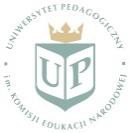 ARKUSZ OCENY OKRESOWEJ NAUCZYCIELA AKADEMICKIEGO1Jako retrospektywę dorobku artystycznego uznaje się przekrojową prezentację dzieł artystycznych po upływie co najmniej 15 lat działalnościartystycznej.*pracownik badawczy oprócz osiągnięć  artystyczno-badawczych musi  prowadzić grant  z NCBiR lub    z MNiSW, MKiDN lub grant unijny*właściwe zaznaczyćZ przedstawioną wyżej oceną zapoznałem (łam) się w dniu…	Zostałem (łam) równieżpoinformowany(a)	o	możliwości	odwołania	się	do	…………………………w terminie …. dni od dnia przedstawienia niniejszej oceny.………….…………………………………..podpis osoby ocenianejNastępna ocena w roku 20……….JEDNOSTKA ORGANIZACYJNAGRUPA PRACOWNIKÓWDATA OSTATNIEJ OCENYDATA OCENYIMIĘ I NAZWISKO OSOBY OCENIANEJNUMER PRACOWNIKASTANOWISKODZIEDZINASZTUKIDYSCYPLINAOkresy podlegające ocenieOkresy podlegające ocenieOkresy podlegające ocenie2 lata2 lataRazem [%]KategoriaPunktyOsiągnięcie artystyczneLiczba punktówLiczba punktówMin 560Kategoria I250 pkt.prestiżowa nagroda krajowa lub zagraniczna w konkursie plastycznym, projektowym lub konserwatorskimumieszczenie dzieła w prestiżowej kolekcji, publikacjaz zakresu sztuki w wydawnictwie o międzynarodowej renomie i rozpowszechnienie w obiegu międzynarodowymKategoria I230 pkt.indywidualna wystawa w renomowanym ośrodku artystycznym lub w renomowanej instytucji kulturyretrospektywa dorobku artystycznego1w renomowanymośrodku artystycznym lub w renomowanej instytucji kulturyKategoria I200 pkt.autorstwo dzieła plastycznego lub projektu artystycznego, w tym realizacji multimedialnej, performatywnej,audiowizualnej, rzeźbiarskiej, konserwatorskiej lub interdyscyplinarnej, cyklu prac plastycznych lub fotograficznych lub kolekcji projektowej, rozpowszechnionych w czasie znaczącego wydarzenia artystycznegoautorstwo dzieła plastycznego z zakresu fotografii, malarstwa, rzeźby, grafiki, scenografii, opracowania plastycznego filmu lub postprodukcji obrazu filmowego; rozpowszechnionego w czasie znaczącego wydarzenia artystycznegoautorstwo dzieła plastycznego z zakresu sztuk projektowych, w tym wzornictwa przemysłowego, architektury wnętrz,architektury krajobrazu lub projektowania kostiumów wdrożonego lub rozpowszechnionego w czasie znaczącego wydarzenia artystycznego;autorstwo znaczącej realizacji konserwatorskiej, w tym w zakresie konserwacji zabytków wrazz projektem i dokumentacjąKategoria II150 pkt.1) udział w wystawie zbiorowej zorganizowanej przezrenomowaną galerię, muzeum, ośrodek artystyczny lub instytucję kulturyKategoria II90 pkt.1) indywidualna wystawa prezentująca dzieła plastyczne, w tym fotograficzne, zorganizowana w galerii prowadzonej przez ewaluowany podmiot;3) autorstwo dzieła plastycznego rozpowszechnionego w obiegu galeryjnymKategoria II60 pkt.udział w jury konkursu lub festiwalu plastycznego, w tym fotograficznego zorganizowanych przez renomowany ośrodek artystyczny lub renomowaną instytucję kultury o zasięgu, co najmniej ogólnopolskim;pełnienie funkcji kuratora wystawy, projektów artystycznych lub wydarzenia z zakresu sztuk plastycznych lub wydarzenia z zakresu sztuk plastycznych, w tym fotograficznychinne rodzaje dzieł plastycznych prezentowane w obiegu publicznymKategoria I publikacje250 pkt.autorstwo publikacji z zakresu sztuk plastycznych lub konserwacji dzieł sztuki o objętości minimum 6 arkuszywydawniczych (wydawnictwo o międzynarodowej renomie i rozpowszechnione w obiegu międzynarodowym)Kategoria I publikacje230 pkt.autorstwo publikacji z zakresu sztuk plastycznych lub konserwacji dzieł sztuki o objętości minimum 6 arkuszywydawniczychKategoria II publikacje60 pkt.redakcja	publikacji	z	zakresu   sztuk	plastycznych	lubkonserwacji dzieł sztukiKategoria II publikacje30 pkt.autorstwo rozdziału w publikacji wieloautorskiejz zakresu sztuk plastycznych lub konserwacji dzieł sztuki o objętości minimum 0,5 arkusza wydawniczegoSuma wszystkich punktów:Max 100%(1600 pkt)Ocena dyrektora instytutu/bezpośredniego przełożonegoOcena dyrektora instytutu/bezpośredniego przełożonegoOcena dyrektora instytutu/bezpośredniego przełożonegoOcena dyrektora instytutu/bezpośredniego przełożonegodla pracowników badawczo-dydaktycznychdla pracowników badawczo-dydaktycznychdla pracowników badawczo-dydaktycznychdla pracowników badawczo-dydaktycznychadiunkt ze stopniem dr hab., profesoradiunkt ze stopniem dr hab., profesorasystent, adiunkt ze stopniem drasystent, adiunkt ze stopniem drOCENA POZYTYWNA>=35,00%OCENA POZYTYWNA>=25,00%Ocena wyróżniająca>=85,01%Ocena wyróżniająca>=80,01%Ocena bardzo dobra>=75,01 - 85,00%Ocena bardzo dobra>=65,01 - 80,00%Ocena dobra>=60,01 - 75,00%Ocena dobra>=50,01 - 65,00Ocena zadowalająca>=35,00 - 60,00%Ocena zadowalająca>=25,00 - 50,00%OCENA NEGATYWNA<35,00%OCENA NEGATYWNA<25,00%dla pracowników dydaktycznychdla pracowników dydaktycznychOCENA POZYTYWNAprzynajmniej 2 osiągnięcia artystyczne z tabeliOCENA NEGATYWNAmniej niż 2 osiągnięcia artystyczne z tabelidla pracowników badawczych*dla pracowników badawczych*OCENA POZYTYWNA>40 %Ocena wyróżniająca>=80,01% oraz osiągnięcia z kategorii IOcena bardzo dobra>=65,01 - 80%Ocena dobra>=50,01 - 65,00%Ocena zadowalająca>=40,01 - 50%OCENA NEGATYWNA<=40%OCENA KOŃCOWApozytywna/negatywna*